THERIPLEY ACADEMYA member of the East Midlands Education Trust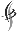 A-Z of agencies and Early Help Signposting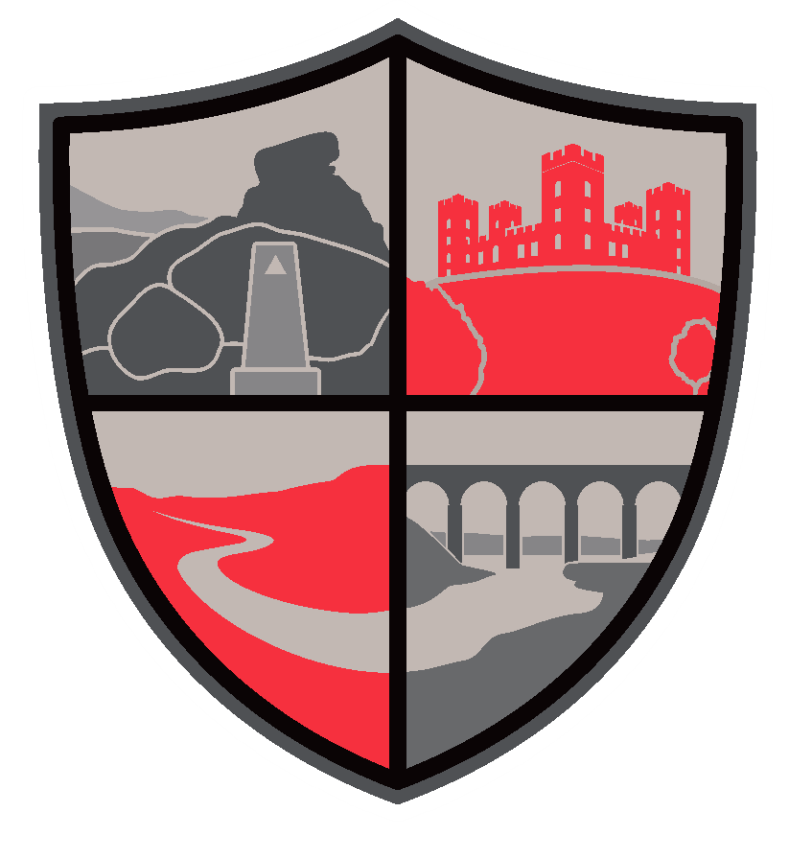 Alcohol, Drug and Substance MisuseChange Grow Live (Under18s): Support young people who are using drugs or alcohol who feel they have a problem and want some help trying to stop.Telephone: 01773 303646 Email: derbyshire@cgl.org.ukWebsite: https://changegrowlive.org/young-peoples-service-derbyshire/infoDerbyshire Recovery Partnership (over 18s)Support and advice for substance misuse. Telephone: 0845 308 4010 Text: 0124 6206514Email: info@derbyshirerecoverypartnership.co.uk www.derbyshirerecoverypartnership.co.ukSpace 4 U – Action for ChildrenSpace 4 U welcomes referrals from anyone, for children aged 5 to 18 from all parts of Derbyshire who are affected by someone else's substance misuse.Phone Number: 07977 020 712Email: space.4u2@actionforchildren.org.ukhttps://www.actionforchildren.org.uk/how-we-can-help/our-local-services/find-our-services-near- you/space-4-u/Talk to FRANK: Honest information about drugs Honest information about drugs www.talktofrank.comTalk about Alcohol: Alcohol awareness support with games and challenges Talk About Alcohol – WebsiteBereavementCruseHelpline: 0808 808 1677 Website: www.cruse.org.ukWinston’s WishHelpline: 0808 802 021Website: www.winstonswish.orgTreetops Hospice and counselling serviceTelephone: 0115 9491264Website: Where every day counts - Treetops HospiceBullying SupportBullying UKWebsite: www.bullying.co.ukYoungMindsParents Helpline: 0808 802 5544Text: SHOUT 85258Website: Bullying | How To Deal With Bullying and Getting Help | YoungMindsAntibullying ProWebsite: Bullying Support and Advice (antibullyingpro.com)Community help & supportDerbyshire emotional health and wellbeing serviceDerby & Derbyshire - Emotional Health & Wellbeing (derbyandderbyshireemotionalhealthandwellbeing.uk)Community Safety in Derbyshire:Website: https://www.saferderbyshire.gov.uk/home.aspxBlend Youth project: Youth work activities and support services for young people in the local community.Ripley Telephone: 01773 749975Heanor: 01773 769980Alfreton: 01773 606283Supporting Communities: Run programmes nationally to support community groups working primarily with young people from diverse ethnic background and those from challenging socio- economic backgrounds to maximise their impact and make positive changes for local people.Youth mentoring programme, counselling service, wellbeing service & family support service. Referrals by a professional into the services required. Please contact info@supportingcommunitiescic.orgYour sexual health matters: Sexual health advice and support service. Website: Home (yoursexualhealthmatters.org.uk)Childline: Support for child with a wide range of topics. Telephone: 0800 1111Website: Childline | ChildlineDCC Youth and Community Engagement Worker Mikey Heald also provides support to voluntary organisations, which support children and young people in the community. He can be contactable for advice and support on Mikey.heald@derbyshire.go.uk.Criminal and Sexual Exploitation SupportFearlessTelephone: 0800 555 111Website: Give information about crime 100% anonymously | Fearless | Crimestoppers (crimestoppers-uk.org)Knife Crime – Knife FreeWebsite: #knifefree (youthemployment.org.uk)Catch 22 –Website: Derby and Derbyshire C.A.R.E.S (Children at Risk of Exploitation Service) - Catch22 (catch- 22.org.uk)Victim Support (Crime Focus) – Helpline: 0808 168 9111 Website: Home - Victim SupportDomestic AbuseDerbyshire Domestic Abuse24 Hour Helpline: 0800 0198 668 (referrals go to the right area)Website: https://www.derbyshire.gov.uk/social-health/children-and-families/support-for- families/domestic-abuse/domestic-abuse.aspxDerbyshire WishTelephone: 01773 765900.The Elm Foundation: Counselling, therapies, refuge, legal advice, community and outreach support and children and young people services.Telephone: 0800 0198 668Email: derbyshiredahelpline@theelmfoundation.org.uk Website: The Elm Foundation – Freedom from Domestic Abuse.Salcare - family support service that provides emotional and practical support and advice for those who have or are experiencing Domestic Abuse, through one-to-one interventions or group interventions. Interventions such as; Art therapy, healthy relationship programme, perpetrator programme, adolescent perpetrator programme, freedom programme etc.Telephone: 01773 765899 Email: enquiries@salcare.org.ukWebsite: www.salcare.org.uk : Site upgrade in progressEating DisordersAction for Children -Website: https://parents.actionforchildren.org.uk/mental-health-wellbeing/self-esteem/child- eating-habits-disorder/KOOTH – online counselling service available until 10pm Website: www.kooth.comMIND –Helpline: 0300 123 3393 Website: www.mind.org.ukEmail: info@mind.org.ukstem4 –Website: www.stem4.org.ukYoungMinds –Parents Helpline: 0808 802 5544 Website: www.youngminds.org.ukFirst steps ED: Understanding eating disorders and counselling support adults and children. email: info@firststepsed.co.ukTelephone: 01332 367571 Website: Home - First Steps EDExam Stress SupportThe Mix –Helpline: 0808 808 4994Website: The Mix - Essential support for under 25sMIND –Website: Information for 11-18 year olds – Exam stress - MindSamaritans –Website: Exam Stress | Coping Strategies | DEAL | SamaritansYoung Minds –Website: Exam Stress | How To Deal with Exam Stress | YoungMindsFamily & Parenting supportAmber Valley Children’s centres Facebook page: Amber Valley children’s centres | FacebookNSPCC: Support for parents with a range of topics: parenting tips, how to cope with tantrums, separation and divorce, mental and parenting PANTS (the underwear rule)Website: NSPCC | The UK children's charity | NSPCCAction For Children: Parent Talk, parenting advice; behaviour, mental health & wellbeing, stages of development, additional needs and disabilities, sleep, nutrition and healthy eating.Parent Talk - Support for Parents from Action For ChildrenHome Start Ripley: Family support charity run by volunteers that offer early help intervention and support to families with children under 5 who are experiencing difficulty. Self-referrals and referrals from a professional.Telephone: 01773 746264Mobile: 07944 066002Facebook page: Home-Start Amber ValleyDerbyshire Family Health Service (Health Visiting/School Nurse services) https://www.derbyshirefamilyhealthservice.nhs.uk/Young Carers Service – Derbyshire Carers Association Website: https://derbyshirecarers.co.uk/young-carers-servicePhone Number: 01773 833833 Email: info@derbyshirecarers.co.ukDerbyshire Autism Information and Advice ServiceWebsite: https://www.autisminformationservice.org.uk/Stop it now: Helping prevent child sexual abuse.Website: Stop It Now! UK and Ireland | Preventing child sexual abuseTelephone: 0808 1000 900Derbyshire family Advice and support service for SEND (DIASS): Information, advice and support to for parents/carers of children or young people with Special educational needs support around; the law of SEND, EHCP, personal budgets, local offer, transition and resolving any disagreements.Email: ias.service@derbyshire.gov.ukTelephone: 01629 533668Website: Welcome to the Derbyshire Information, Advice and Support Service for SEND - Derbyshire Information, Advice & Support Service for SEND (derbyshireiass.co.uk)Children and Family Court Advisory and Support service (CAFCASS): Cafcass represents children in family court cases in England. We independently advise the family courts about what is safe for children and in their best interests. We put their needs, wishes and feelings first, making sure that children's voices are heard at the heart of the family court setting.Home - Cafcass - Children and Family Court Advisory and Support Service Telephone: 0300 456 4000Citizen’s Advice BureauWebsite: Citizens AdviceTelehone: 0808 278 7954 (Heanor)Derbyshire Discretionary Fund (emergency payments) Telephone: 01629 533399Website: Derbyshire Discretionary Fund (DDF) - Derbyshire County CouncilFoodbanksFareShare: A charity network aimed at relieving food poverty and reducing food waste in the UK. Save good food from going to waste. Community food membership.FareShare | Fighting hunger, tackling food waste in the UKSt Andrew’s Church Langley Mill: Station Rd, Langley Mill, Nottingham NG16 4BP. Open every Friday between 1:30pm-4:00pm.Contact Jack Watson 07552781656 email:langleymillfood@gmail.comHeanor Salcare: 59 Ray Street, Heanor DE75 7GF. Walk-in or referral from a professional. Contact foodbank@salcare.org.ukHope for Belper: Belper Baptist Church 71 Bridge Street, Belper, DE561BA. Opening times 12:00pm- 2:00pm every Tuesday and Friday except Bank Holidays.Referrals from professionals but can take emergency self-referrals if professionals are unavailable. Email: foodhub@hopeforbelper.comOscari Pantry: Oscari, Church of Christ, College Street Riddings, DE55 4EZ. Opening times Tuesday 10:00am-11:30am. No referral needed, however small membership fee and shop donation fee.Contact number: 07570307195 Email: oscarisocial@gmail,comSalvation Army Ripley & Somercotes: 25 Heath Rd, Ripley, DE5 3EN.Referrals by professionals via email. Open times Tuesdays 1:00pm-4:30pm and Fridays 10:00am- 2:00pmEmail: ripley@salvationarmy.org.uk Telephone: 01773741932 Mobile:07776769686A Gift from You: Facebook Food Bank Support Group: Individuals can send a message on the FaceBook page “A Gift from you (Food Bank Support Group) to request a food parcel. This can becollected or delivered when transport isn’t available. Collection is preferable where possible as theservice is supported by volunteers https://www.facebook.com/groups/2296587597226902Healthy Relationships (also refer to Domestic Abuse section)Disrespect Nobody –Website: [ARCHIVED CONTENT] Disrespect NoBody | Find out about healthy relationships, relationship abuse, consent and more. (nationalarchives.gov.uk)The Mix –Helpline: 0808 808 4994Website: The Mix - Essential support for under 25sThink U Know (11-18s)Website: Healthy relationships (thinkuknow.co.uk)HousingHousing Solutions: Homelessness, If a person is likely to become homeless in 56 days. Email: housing.solutions@ambervalley.gov.ukOut of hours emergency cases: 0808 1692 333Homelessness and housing advice www.ambervalley.gov.ukHome Options: Housing registerEmail: home.options@ambervalley.gov.ukDerbyshire resident sleeping rough or at risk of losing your home: https://www.p3charity.org/services/derbyshire-street-outreachLGBTQ+ SupportStonewall –Helpline: 0800 050 2020 Website: StonewallDerbyshire LGBT+ - Local support and advice Website: Derbyshire LGBT+Mermaids – Support for gender diverse young people Website: Homepage - Mermaids (mermaidsuk.org.uk)Telephone: 0808 801 0400Emotional Health(also refer to Emotional health and wellbeing page on website)Build Sound Minds: Action for children - Early intervention service for children and young people who are experiencing mild to moderate mental health difficulties. Online referrals by parents and professionals.Build Sound Minds Overview | Action for ChildrenKooth :Digital online Mental health platform; magazines, messaging, online forums, activity centre, live counselling can book sessions or drop in to live session. No need for referral. Caters to all ages.Website: www.kooth.comCAMHS for Amber Valley families :Children’s and adolescent mental health service targeted treatments to improve emotional and psychological well-being. Referral required by professional into the service via SPOA.Rivermead, Belper :: Derbyshire Healthcare NHS Foundation Trust (derbyshirehealthcareft.nhs.uk)Telephone: 01773 880552Derby & Derbyshire Emotional Health & Wellbeing :A signposting website for Derby and Derbyshire that contains local and national links and resources to Mental Health and wellbeing services.Website: Derby & Derbyshire - Emotional Health & Wellbeing (derbyandderbyshireemotionalhealthandwellbeing.uk)Derbyshire Mental Health Helpline and support service: A 24/7 support service in Derbyshire for all your mental health concerns.Telephone: 0800 028 0077Website: P3 - Changing lives every day (p3charity.org)Talking mental Health: DerbyshireTelephone:0300 123 0542Website: Talking Mental Health Derbyshire :: Derbyshire Healthcare NHS Foundation Trust (derbyshirehealthcareft.nhs.uk)Insight Healthcare: Free Talking Therapies in Derby and Derbyshire Telephone: 0300 555 5582Website: Insight Healthcare (Talking Therapies) :: Derbyshire Healthcare NHS Foundation Trust (derbyshirehealthcareft.nhs.uk)Samaritans:24-hour Chatline 116 123Website: Samaritans | Every life lost to suicide is a tragedy | Here to listenMoney & FinanceCitizens Advice: For advice and support with; benefits, employment, debt & money, housing, energy, relationships & family and discriminationWebsite: https://www.citizensadvicederbyshiredistricts.org.uk/get-help/Advice line: 0808 2787954. Monday-Friday 9:00am-4:00pmDerbyshire Welfare Benefits Team: For help, advice and representation that a person may need. Telephone: 01629 531535Email: welfarebenefits@derbyshire.gov.ukWebsite: https://www.derbyshire.gov.uk/social-health/adult-care-and-wellbeing/benefits-debt-and- legal-matters/welfare-benefits/welfare-benefits.aspxDerbyshire Discretionary Fund: provides grants or emergency cash payments if a person needs urgent financial help. Households facing financial hardship can apply for help towards their food, energy and essential living costs.Telephone: 01629533399Website: Derbyshire Discretionary Fund (DDF) - Derbyshire County CouncilRelease: Budget Buddies: Release offers training, guidance and information to educate and equip people with the crucial life skill of managing their finances and making informed choices. This includes practical help with budgeting and related support.Telephone: 01773 306289Email: info@releaseonline.org.ukWebsite: Release | A money education charity and home of Budget Buddies (releaseonline.org.uk)Derbyshire Unemployed Workers Centre: Free, independent and confidential advice on benefit and credit entitlements, benefit checks, help filling in claim forms, support and representation.Helpline: 01246 231441 08:00-16:00Derbyshire Law Centre: Offers support and advice on; Debt specialising with housing-related debts, discrimination, employment, housing & homelessness, immigration & asylum advice and mortgage repossession.Main telephone: 01246 550674Freephone: 0800 7076990 Monday- Friday 9:30am-4:30pmStep Change: Provide the advice and support you need to achieve long-term financial control Website: https://www.stepchange.org/Telephone: 0800 1381111National Debt Line:Website: https://nationaldebtline.org/Telephone: 0808 808 4000Money Advice service - Free and impartial help with moneyWebsite: Free and impartial help with money, backed by the government | MoneyHelperCost of living supporthttps://www.derbyshire.gov.uk/community/cost-of-living/cost-of-living.aspxOnline SafetyChild Exploitation and Online Protection (CEOP)Website: https://www.ceop.police.uk/safety-centre/Internet Watch Foundation (supporting parents remove explicit images from the internet) –Website: Eliminating Child Sexual Abuse Online – Internet Watch Foundation (iwf.org.uk)The MixHelpline: 0808 808 4994Website: The Mix - Essential support for under 25sSexual abuse supportSV2: Supporting victims of sexual violence, advice and therapy line, counselling & therapy, childrenand young people’s therapy and support groups. Online self-referral Help and support Website: www.sv2.org.ukTelephone: 01773 746115Sail: Surviving and Thriving Support for victims and survivors 18+ who have or have had experiences of sexual abuse and violence, including childhood sexual abuse. Sail supports all genders from all communities. Referrals can be made from other agencies and self-referral.Telephone:0800 028 2678Text line: 07522 561397Website: SAIL Derbyshire - Sexual Abuse & Incest LineStop it Now –Website: Stop It Now! UK and Ireland | Preventing child sexual abuseTelephone: 0808 1000 900 Lucy Faithfull Foundation:Website: The Lucy Faithfull Foundation | Preventing Child Sex AbuseTelephone: 0808 1000 900Victim supportCore Derbyshire: Supporting victims of crime in Derbyshire cope and recover. Telephone: 0800 612 6505TEXT: 'COREDVS' TO 82228Website: https://www.core-derbyshire.com/Link for signposting children under age of 18, if you or one of your friends have been a victim of crime, we are here to help:http://gotyourback.tv/